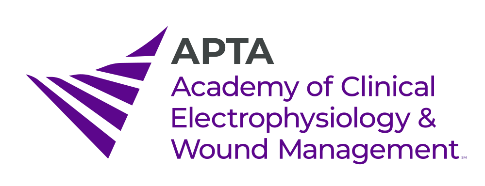 Biophysical Agents (BPA) Special Interest Group (SIG)Potential Candidate FormINSTRUCTIONS: The Biophysical Agents Special Interest Group Nominating Committees are seeking recommendations for the 2022 Slate of Candidates. If you have been recommended for SIG office and have consented to serve, or if you wish to nominate yourself, please complete this form. Type your answers and email them, along with the requested materials listed at the bottom of this form to Thomas Nolan Jr., the BPA-SIG Nominating Committee Chair at thomas.nolan@stockton.edu on or before May 1, 2022. This information will only be viewed by the BPA SIG Council of Officers to assist them in getting to know potential candidates better. Please keep your responses brief.If you have any questions, please contact info@acewm.org.Open SIG Positions for this election: (choose one)__X__ ChairDuties and Responsibilities: Preside at all meetings of the BPA SIG. Submit an annual report to the BPA SIG and the Academy. Attend BPA SIG general membership meeting and the BPA forum at CSM. Correspond on issues regarding BPA with external groups. Work with the Association staff regarding BPA. De facto BPA SIG committee member (except the Nominating Committee). Member of the Academy Board of Directors; abide by the duties of Academy Board of Directors.____ Administrative OfficerDuties and Responsibilities: Record the minutes of all BPA SIG meetings. Submit the BPA SIG business meeting minutes to members and to the Academy within 30 calendar days. Maintain the BPA SIG list serve. Update BPA member contact list. Serve as the BPA SIG historian. ____ Nominating Committee ChairDuties and Responsibilities: Non-voting Council member. Shall appoint at least one other Nominating Committee member. Present the open officer positions electronically to the BPA SIG membership and post these officer positions on the Academy’s website. Prepare a final slate of one or more nominees for each office for which an election will be held. Post the names of the winners of the election electronically to the BPA SIG membership and post on Academy’s website. Please answer the following questions:Why do you want to serve in the role for which you have consented?Let me start by expressing my sincere gratitude to the APTA Academy of Clinical Electrophysiology and Wound Management, Biophysical Agents Special Interest Group for selecting me to be slated to run for the position of President. After 30 years of service to the APTA in a variety of positions I am very excited to potentially have the opportunity to serve in this role. I currently serve as the vice-president of this SIG and have been active in our mission. I have been an author, researcher, and teacher in this area for over 30 years and am passionate about this field of practice.What experience, talents, and skills would you bring to the role for which you have consented?I have always been one to get my hands dirty when it comes to committee work and to try to bring forward new ideas and projects to help serve our members. I work collaboratively with others on an ongoing basis, as evidenced by my having published research with over 40 different investigators worldwide. I have been involved in this special interest group previously as well as in many other APTA sections and special interest groups and have experience in adaptive leadership and collaborative teamwork. I have taught in this field since 1990 and strive to keep current with the literature. I have also consulted with industry and served as an expert witness relating to biophysical agents. I have published at least a dozen works in this area as well. I am currently working on a clinical practice guideline for TENS for postoperative pain.When you are part of a group or team, what are your strategies to help the team build consensus on a decision that cannot be agreed upon? Please provide an example below.	Having an adaptive leadership style to me means having a practical approach to 	solving issues, guiding others in identifying and focusing on the important aspects of a 	task and discarding what it can do without. It also means involving the entire team 	and decisions to create buy-in and giving a voice to all. Adapting to what we need to 	accomplish to finish a task and resolving any conflict between team members is an 	important aspect of this.	As a department head, the creation of a new strategic plan was an example where it 	took a lot of negotiation to make sure the organizations goals were met, and at the 	same time the team felt heard and validated. _X__ I consent to serve according to the applicable ACEWM policies & procedures.Name of Applicant: David Levine, PT, PhD, DPT, FAPTA                  Date: 4/23/2022Email address: David-Levine@utc.eduAttachments:Resume: Please include a brief resume/CV as a separate document.Deadline for submission: May 1, 2022.